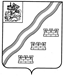 АДМИНИСТРАЦИЯ НАРО-ФОМИНСКОГО ГОРОДСКОГО ОКРУГАМОСКОВСКОЙ ОБЛАСТИПОСТАНОВЛЕНИЕот __________________ № _________________г. Наро-ФоминскО внесении изменений в Административный регламент предоставления муниципальной услуги по созданию семейного (родового) захоронения на территории Наро-Фоминского городского округа, утвержденный постановлением Администрации Наро-Фоминского городского округа от 01.07.2022 № 1710          В соответствии с Федеральным законом от 06.10.2003 № 131-ФЗ «Об общих принципах организации местного самоуправления в Российской Федерации», Федеральным законом          от 27.07.2010 № 210-ФЗ «Об организации предоставления государственных и муниципальных услуг», учитывая распоряжение Главного управления региональной безопасности Московской области от 27.11.2023 № 55-РГУ «О внесении изменений в типовой Административный регламент предоставления муниципальной услуги по созданию семейного (родового) захоронения», руководствуясь Уставом Наро-Фоминского городского округа Московской области, постановляю:1. Утвердить прилагаемые изменения, которые вносятся в Административный регламент предоставления муниципальной услуги по созданию семейного (родового) захоронения, утвержденный постановлением Администрации Наро-Фоминского городского округа от 01.07.2022 № 1710.2. Отделу по работе со СМИ и интернет-коммуникациям Управления                                      по территориальной и информационной политике Администрации Наро-Фоминского городского округа опубликовать настоящее постановление в периодическом печатном издании газете «Основа» и сетевом издании «Официальный сайт органов местного самоуправления Наро-Фоминского городского округа» в информационно- телекоммуникационной сети Интернет.3. Контроль за исполнением настоящего постановления возложить на Первого заместителя Главы Администрации Наро-Фоминского городского округа Ширшова В.И.          ГлаваНаро-Фоминского городского округа                                                                                                         Р.Л. Шамнэ